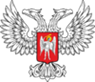 ДОНЕЦКАЯ НАРОДНАЯ РЕСПУБЛИКАУПРАВЛЕНИЕ ОБРАЗОВАНИЯ АДМИНИСТРАЦИИ ГОРОДА ДОНЕЦКАМУНИЦИПАЛЬНОЕ БЮДЖЕТНОЕ ДОШКОЛЬНОЕ ОБРАЗОВАТЕЛЬНОЕ УЧРЕЖДЕНИЕ«ЯСЛИ-САД КОМБИНИРОВАННОГО ТИПА № 165 ГОРОДА ДОНЕЦКА»ПРОЕКТНА ТЕМУ «БУКЛЕТ, КАК СРЕДСТВО НРАВСТВЕННО-ПАТРИОТИЧЕСКОГО ВОСПИТАНИЯ ДОШКОЛЬНИКОВ»  Тимошенко Виктория ВячеславовнаВоспитатель МБДОУ «Ясли-сад №165 г. Донецка»  Донецк 2023Автор проекта: Тимошенко Виктория Вячеславовна, воспитатель МБДОУ «Ясли-сад №165 г. Донецка» г. Донецк, ДНРТема проекта: «Буклет, как средство нравственно-патриотического воспитания дошкольников»Место реализации проекта: МБДОУ «Ясли-сад №165 г. Донецка»Участники проекта: дети старшего дошкольного возраста, педагоги ДОУ, родители.Тип проекта: педагогический, информационный, практико-ориентированный, творческий.Срок реализации проекта: 2 месяцаАктуальность. Дошкольное образование в XXI веке характеризуется системой инновационного развития, когда качество учебно-воспитательного процесса во многом зависит от уровня инновационной деятельности дошкольных образовательных организаций.Под инновационной деятельностью в целом, по мнению М. А. Баиной и А. А. Григорьевой, понимается «часть профессионально-управленческой, педагогической деятельности, отличительными особенностями которой являются:– обеспечение информацией педагогов об инновационных явлениях и фактах, организация экспертизы;– обеспечение работы дошкольной образовательной организации;– отбор содержания инновационной деятельности, которая обеспечивает развитие ребенка дошкольного возраста, его саморазвитие;– оснащение педагогов способами профессионально-педагогической деятельности, которая обеспечивает эффективное воздействие на личностное развитие ребенка».Невозможно однозначно положительно или отрицательно оценить последствия цифровизации. Они очень четко определяют актуальные для системы образования, наиболее близкой к поколению, воспитываемому в фигуре, поколением «next», задачи, на наш взгляд, связанные с сохранением и трансляцией традиционных европейских ценностей. Проблема изучения идеи патриотического воспитания в отечественной педагогике обусловлена нарастающими геополитическими вызовами, стоящими перед Россией.Обратим внимание на тот факт, что идеи патриотического воспитания выступали неотъемлемой частью отечественной педагогической сокровищницы. Еще великий педагог К. Д. Ушинский в своей работе «О нравственном элементе в русском воспитании» писал, что «…нравственность не есть необходимое последствие учености и умственного развития, мы еще убеждены и в том, что воспитание, семейное и общественное, вместе с влиянием литературы, общественной жизни и других общественных сил может иметь сильное и решительное влияние на образование нравственного достоинства в человеке. Кроме того, мы смело высказываем убеждение, что влияние нравственное составляет главную задачу воспитания, гораздо более важную, чем развитие ума вообще, наполнение головы познаниями и разъяснение каждому его личных интересов».Гражданско-патриотическое воспитание представляет собой важнейший инструмент трансляции тысячелетних отечественных ценностей и позитивной социализации личности в современном обновляемом социуме.Таким образом, воспитание патриотов и граждан России является приоритетным направлением государственной образовательной политики и развития системы образования.Проблема. На сегодняшний день большинство детей вдохновляются и отслеживают жизнь героев комиксов. Почему детям нравятся Супермен, Халк, Человек-паук, Бэтмен, Тор, Росомаха, семейка Суперсемейка, Капитан Америка и все другие супергерои, столь популярные сегодня? Ответ очень прост – детям нужны герои. Комиксы и фильмы о супергероях рассказывают истории о человеческом упорстве, о сверхспособных людях, которые справляются с невыполнимыми задачами. Сегодня супергерои и истории оказывают значительное влияние на культуру и, как следствие, на семейные ценности. Однако, некоторые герои слишком жестоки и высокомерны, слишком политизированы, что оказывает негативное влияние на детей. Перед педагогами встала проблема: педагогу необходимо обратить особое внимание на воспитание дошкольников в духе исторически сложившихся отечественных духовных традиций.Решение данной проблемы нашли в создании и распространении информационных буклетов, в которых будут освещаться жизнь и традиции русского народа, героический опыт предков, а также предоставлена информация о героях наших дней.Гипотеза: гражданско-патриотические чувства, уважение к историческому прошлому и любовь к Родине у детей старшего дошкольного возраста можно воспитать путем повышения компетентности педагогов в нравственно-патриотическом воспитании детей, а также создания партнерского взаимодействия родителей и детей.Цели проектаДля детей: формирование гражданственно-патриотических чувств у детей старшего дошкольного возраста посредством художественно-эстетической деятельности.Для педагогов: повышение профессионального мастерства педагогов в формировании гражданственно-патриотических чувств детей старшего дошкольного возраста путем активного внедрения информационных технологий в образовательно-воспитательный процесс.Для родителей: формирование педагогической компетентности родителей в вопросах нравственно-патриотического воспитания детей посредством организации партнерского взаимодействия в различных видах деятельности.Задачи проекта: дети:способствовать созданию условий для обогащения знаний детей о героическом прошлом своей родины;способствовать формированию у детей старшего дошкольного возраста чувства гражданственности, патриотизма, чувства гордости за свой народ, его историю;воспитывать у детей положительных качеств характера, мотивировать детей на совершение добрых дел;педагоги:познакомить педагогов с технологией изготовления печатной продукции – буклета;упражнять педагогов в освоении приемов изготовления буклета средствами Microsoft Word и Microsoft Power Point;способствовать возможности самообразования и самореализации педагогов;родители: обеспечить открытость работы дошкольного образовательного учреждения для родителей и детей через сетевое взаимодействие;способствовать формированию педагогической компетентности родителей в вопросах гражданско-патриотического воспитания.Инновационная направленность: на современном этапе развития общества возникла необходимость формирования гражданственно-патриотической позиции у подрастающего поколения, начиная с дошкольного детства;быстрые темпы цифровизации общества, способствуют внедрению инновационных технологий в образовательно-воспитательный процесс, что побуждает педагогов к совершенствованию своих знаний, умений и навыков.Пути реализации проекта:Чтение художественной литературы.Рассматривание иллюстраций, фотографий о героическом прошлом русской земли. Познавательные беседы на патриотическую тематику.Прослушивание песен о героях и подвигах.Просмотр мультфильмов.Художественно-эстетическая деятельность.Мастер-класс для педагогов по созданию буклетов средствами Microsoft Word и Microsoft Power Point.Консультирование родителей по вопросам нравственно-патриотического воспитания дошкольников.Основные результаты, достижение которых предполагает реализация проекта:формирование знаний о понятиях героизм, герой, мужество, Родина у детей старшего дошкольного возраста;проявление детьми творческой, познавательной активности при работе с информационными материалами, изготовлении буклета.повышение качество методического сопровождения, самосовершенствование профессионального мастерства педагогов, включенного в новую деятельность и введение его в практику работы детского сада;повышение уровня ответственности педагогов за формирование у детей патриотических чувств, гражданской позиции;повышение уровня ответственности родителей за формирование у детей патриотических чувств, гражданской позиции;обогащение методов, приемов, средств и форм патриотического воспитания дошкольников;создание материально – технической базы для плодотворной работы по нравственно-патриотическому воспитанию.Принципы отбора содержания и способов реализации проекта:1. Принцип интеграции образовательных областей.2. Принцип учета возрастных особенностей 3. Принцип творческого взаимодействия детей, педагогов и родителей в процессе реализации проекта.Этапы реализации проекта «Буклет, как средство нравственно-патриотического воспитания дошкольников»Вывод. В реализации проекта участвовали как взрослые, так и дети. Воспитателями старшей группы был проведен мастер-класс по изготовлению буклета средствами ИКТ. Педагоги разработали и распространили буклеты по нравственно-патриотическому воспитанию дошкольников. Дети, под руководством педагогов и родителей, смогли создать интересные буклеты о своих любимых супергероях. Таким образом, гипотеза подтверждена: гражданско-патриотические чувства, уважение к историческому прошлому и любовь к Родине у детей старшего дошкольного возраста можно воспитать путем повышения компетентности педагогов в нравственно-патриотическом воспитании детей, а также создания партнерского взаимодействия родителей и детей.Список использованной литературыАрутюнян, Л.Н. Типовая образовательная программа дошкольного образования «Растим личность» / Л.Н. Арутюнян, Е.В. Сипачева, Л.Н. Котова, Е.П. Макеенко, Н.В. Губанова, Г.Ф. Бридько, О.В. Кобзарь, С.И. Михайлюк – Донецк: ГОУ ДПО «Донецкий РИДПО», 2018. –    208 с.Донбасс - мой край родной: воспитательно-образовательная программа для детей дошкольного возраста / сост. Арутюнян Л.Н., Сипачева Е.В., Савченко М.В., Макеенко Е.П., Губанова Н.В., Котова Л.Н., Бридько Г.Ф. - 2-е издание, доработанное. - ГОУ ДПО «Донецкий РИДПО». - Донецк: Истоки, 2018.Боровик О., Развиваем воображение// Дошкольное образование. — 2001. — № 1(49)- с.14. Короткова, Е. А. Рисование, аппликация, конструирование в детском саду / Е. А. Короткова. – Ярославль: Академия развития, 2010. – 129 с.Макеенко Е.П. «Развивающая предметно-пространственная среда как важный фактор формирования личности ребёнка в условиях ДОО(У)». Методическое пособие. / Авт.-сост. Макеенко Е.П., Сипачёва Е.В., Ищук В.С., Бойко Л.П. и др. - ГОУ ДПО «Донецкий РИДПО». - Донецк: Истоки, 2018. - 44 с. Этап проектаСодержание работыСодержание работыСодержание работыСрокиЭтап проектаРабота с  детьмиРабота с педагогамиРабота с родителямиСрокиМотивационный этап проектаМотивационный этап проектаМотивационный этап проектаМотивационный этап проектаМотивационный этап проектаЦель данного этапа: мотивация участников проекта к созданию совместного продукта, определение задач, содержания и форм деятельности, направленных на его реализацию.Цель данного этапа: мотивация участников проекта к созданию совместного продукта, определение задач, содержания и форм деятельности, направленных на его реализацию.Цель данного этапа: мотивация участников проекта к созданию совместного продукта, определение задач, содержания и форм деятельности, направленных на его реализацию.Цель данного этапа: мотивация участников проекта к созданию совместного продукта, определение задач, содержания и форм деятельности, направленных на его реализацию.Цель данного этапа: мотивация участников проекта к созданию совместного продукта, определение задач, содержания и форм деятельности, направленных на его реализацию.Диагностическая беседа для выявления знаний детей о героическом прошлом русской земли.Круглый стол «Почему детям так нравятся супергерои?»«Кто они супергерои русской земли?» Мотивационная беседа «Способы распространения информации по нравственно-патриотическому воспитанию детей»Диагностическая беседа «Что мы знаем о буклете и способах его изготовления?»Привлечение родителей к участию в проектной деятельности.ноябрьИнформационный этапИнформационный этапИнформационный этапИнформационный этапИнформационный этапЦель второго этапа: формирование системы знаний, умений и навыков, необходимых для реализации совместного проекта и проявления творчества и фантазии.Цель второго этапа: формирование системы знаний, умений и навыков, необходимых для реализации совместного проекта и проявления творчества и фантазии.Цель второго этапа: формирование системы знаний, умений и навыков, необходимых для реализации совместного проекта и проявления творчества и фантазии.Цель второго этапа: формирование системы знаний, умений и навыков, необходимых для реализации совместного проекта и проявления творчества и фантазии.Цель второго этапа: формирование системы знаний, умений и навыков, необходимых для реализации совместного проекта и проявления творчества и фантазии.Познавательные беседы:«Кто такие герои?»«Герои рядом с нами» «Кого можно назвать героем?»  «Какими качествами должен обладать герой?» «Что такое подвиг?»Чтение: С.Я. Маршак «Рассказ о неизвестном герое», русских народных сказок и былин о русских героях.Изобразительная деятельность « Мой любимый супер герой»Прослушивание песен о героях и подвигахРассматривание иллюстраций и фотографий о героическом прошлом русской землиПросмотр мультфильмов о русских богатыряхПодбор литературы, материалов по теме проекта, составление плана реализации проекта.Изучение теоретических аспектов создания буклета, как печатной продукции.Мастер-класс по созданию буклетов средствами Microsoft Word и Microsoft Power Point.Практические занятия по усвоению приемов создания буклета с помощью ИКТ.Обогащение предметно-развивающей среды.Подбор картотек бесед, иллюстраций и консультаций для родителей по нравственно-патриотическому воспитанию.Чтение художественной литературы с детьми.Организация художественно-эстетической деятельности дошкольников.Просмотр мультфильмов с детьми.Рассматривание иллюстраций и фотографий о героизме русского народа.Прослушивание музыкальных композиций с детьми.Получение консультаций по вопросам нравственно-патриотического воспитания детей от педагогов.ноябрьТворческий этапТворческий этапТворческий этапТворческий этапТворческий этапЦель третьего этапа: реализация совместного творческого замысла, к которому готовились на предыдущих этапах.Цель третьего этапа: реализация совместного творческого замысла, к которому готовились на предыдущих этапах.Цель третьего этапа: реализация совместного творческого замысла, к которому готовились на предыдущих этапах.Цель третьего этапа: реализация совместного творческого замысла, к которому готовились на предыдущих этапах.Цель третьего этапа: реализация совместного творческого замысла, к которому готовились на предыдущих этапах.Художественно-эстетическая деятельность по созданию буклета на тему «Как стать супергероем» (Формулировка темы может быть другой, согласно предпочтениям ребенка)Разработка педагогами буклетов по нравственно- патриотическому воспитанию дошкольников средствами ИКТ и распространение их среди родителей воспитанников.Партнерское взаимодействие в процессе изготовления буклета, оказание помощи ребенку в воплощении художественного замысла.декабрьРефлексивно-оценочный результатРефлексивно-оценочный результатРефлексивно-оценочный результатРефлексивно-оценочный результатРефлексивно-оценочный результатЦелью данного этапа является  анализ уровня организации проекта, была ли проделанная работа полезной и интересной; осознание опыта, приобретенного на предыдущих этапах.Целью данного этапа является  анализ уровня организации проекта, была ли проделанная работа полезной и интересной; осознание опыта, приобретенного на предыдущих этапах.Целью данного этапа является  анализ уровня организации проекта, была ли проделанная работа полезной и интересной; осознание опыта, приобретенного на предыдущих этапах.Целью данного этапа является  анализ уровня организации проекта, была ли проделанная работа полезной и интересной; осознание опыта, приобретенного на предыдущих этапах.Целью данного этапа является  анализ уровня организации проекта, была ли проделанная работа полезной и интересной; осознание опыта, приобретенного на предыдущих этапах.Итоговая презентация буклетаПрезентация изготовленных буклетов.Подведение итогов о проделанной работе.Организация презентации буклета.декабрь